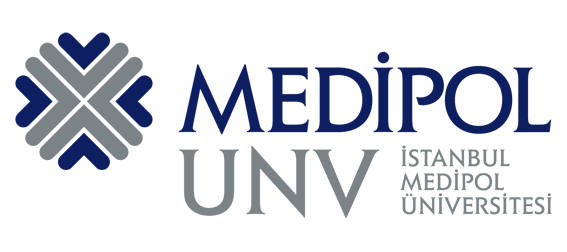 T.C.İSTANBUL MEDİPOL ÜNİVERSİTESİULUSLARARASI TIP FAKÜLTESİ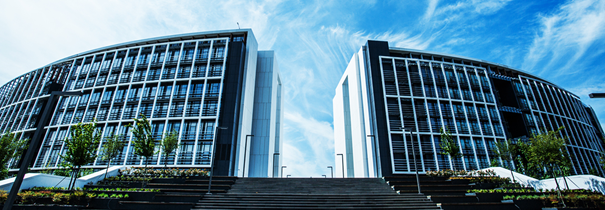 ENFEKSİYON HASTALIKLARI VE KLİNİK MİKROBİYOLOJİ STAJ REHBERİ2021-2022ENFEKSİYON HASTALIKLARI VE KLİNİK MİKROBİYOLOJİ STAJISTAJIN TANITIMIEHKM alanında ülkemizde ve dünyada sık görülen, önemli, mezuniyet öğrencisi tıp fakültesi öğrencisinin mutlak bilmesi, tanı koyabilmesi, tedavi edebilmesi, izleyebilmesi, korunma önlemlerini uygulayabilmesi veya sevk etmesi gereken Enfeksiyon Hastalıklarını ve bu hastalıklarla ilişkili semptomları kapsar.ENFEKSİYON HASTALIKLARI VE KLİNİK MİKROBİYOLOJİ STAJI AMACIBu staj sürecinde kazanılacak yeterlilikler ile ülkemizde önemli bir sorun olan Enfeksiyon Hastalıkları kapsamında özellikle toplumda kazanılmış, sık görülen, ayaktan izlenebilecek enfeksiyonlarda tanı koymayı, tedavi düzenleyebilmeyi ve bu hastalıklardan korunmayı başarı ile uygulayabilen, birinci basamakta yönetilemeyecek enfeksiyonların ön tanısını koyup sevk işlemlerini gerçekleştirebilen ve erişkinin acil enfeksiyon süreçlerini birinci basamakta yönetebilen, hekimler yetiştirmektir.ÖĞRENME YÖNTEMLERİTeorik Ders(Çevrimiçi/Yüzyüze)Vaka TartışmasıOlgu Temelli ÖğrenmeHasta Başı (Servis/Poliklinik) EğitimlerENFEKSİYON HASTALIKLARI VE KLİNİK MİKROBİYOLOJİ STAJI ÖĞRENİM HEDEFLERİÖĞRENİM HEDEFLERİNİN PROGRAM YETERLİLİKLERİ VE TEMEL ROLLERLE İLİŞKİLENDİRİLMESİENFEKSİYON HASTALIKLARI VE KLİNİK MİKROBİYOLOJİ STAJI ÇEP TABLOSUENFEKSİYON HASTALIKLARI VE KLİNİK MİKROBİYOLOJİ STAJI TEMEL HEKİMLİK UYGULAMALARIAKTS (İŞ YÜKÜ) HESAPLAMASIENFEKSİYON HASTALIKLARI VE KLİNİK MİKROBİYOLOJİ STAJI ÖLÇME-DEĞERLENDİRME YÖNTEMLERİStaj değerlendirmesi olgu temelli değerlendirme, tek doğrulu çoktan seçmeli ve birden fazla doğru cevabı olan çoklu çoktan seçmeli test sınavı, görsel açık uçlu sınav ve klinik yapılandırılmış akıl yürütme sınavlarının (CORE) belirli oranlarla eklenerek öğrencilerin toplam puanı hesaplanmaktadır.ENFEKSİYON HASTALIKLARI VE KLİNİK MİKROBİYOLOJİ STAJI İÇİN ÖNERİLEN KAYNAKLAREnfeksiyon Hastalıkları. Halil Kurt, Sibel Gündeş, Mehmet Faruk Geyik (Editörler); Nobel Tıp Kitabevleri.İnfeksiyon Hastalıkları ve Mikrobiyolojisi. Ayşe Willke Topçu, Güner Söyletir, Mehmet Doğanay (Editörler); Nobel Tıp Kitabevleri.Medikal Tedavi. İsfendiyar Candan (Editör); ANTIP AŞ Yayınları.Klinik Bilimlere Giriş 4 - İnfeksiyon Hastalıkları. İsfendiyar Candan, Doğanay Alper, Şinasi Yavuzer (Editörler); ANTIP AŞ YayınlarıMandell, Douglas, and Bennett's Principles and Practice of Infectious Diseases. John E. Bennett, Raphael Dolin, Martin J. Blaser (Editors); Elsevier Saunders.Enfeksiyon Hastalıkları El Kitabı. Fehmi Tabak (Editör); İstanbul Medikal Yayıncılık.Başlıca Bakteriyel, Paraziter ve Mikotik Enfeksiyon Hastalıkları. Demir Serter, Ekin Ertem, Deniz Gökengin (Editörler); Nobel Tıp Kitabevi.Bulaşıcı Hastalıkların İhbarı ve Bildirim Sistemi ve Standart Tanı, Sürveyans ve Laboratuvar Rehberi. T.C Sağlık Bakanlığı, Temel Sağlık Hizmetleri Genel Müdürlüğü.http://www.cdc.gov/DiseasesConditions.http://www.who.int/topics/en.http://www.saglik.gov.tr.UpToDate (http://www.uptodate.com).Diagnosaurus® DDxÖğretim Üyelerinin Ders Notları. MEBİShttps://www.msdmanuals.com/professional#enMert A, Öztürk R, Balkan İİ. Vizit Notları, Vizit notları, Nobel Tıp Kitabevleri.Ulusal Çekirdek Eğitim Programı-2014Eğitim DönemiDönem VStaj Süresi4 HaftaEğitim YeriMedipol Mega Üniversite HastanesiEğiticilerProf. Dr. Recep ÖZTÜRKProf. Dr. Mesut YILMAZProf. Dr. Bahri TEKERProf. Dr. Bahadır CEYLANDr. Öğr. Üy. Selda AYDINDr. Öğr. Üy. Meyha ŞAHİNDr. Öğr. Üy. Bengisu AYEğitim Sorumlusu Prof. Dr. Recep ÖZTÜRKDers AdıDersin / Uygulamanın Öğrenim HedefiDers Saati / Uygulama SüresiMikrobiyoloji Güncelleme Mikroorganizmaların sınıflandırmasını yapar. 1 SaatMikrobiyoloji Güncelleme Mikrobiyolojik özelliklerini tanımlar. 1 SaatMikrobiyoloji Güncelleme Mikroorganizmaların hangi hastalıkların etkeni olduklarını ayırt eder. 1 SaatMikrobiyoloji Güncelleme Etkene yönelik laboratuvar testlerini dizayn eder. 1 SaatMikrobiyoloji Güncelleme Mikroorganizmalardan korunma yollarını sayar. 1 SaatEnfeksiyon Hastalıklarında Akılcı Laboratuvar KullanımıEtkene yönelik basit kolay uygulanabilir tarama testlerini sayar.1 SaatEnfeksiyon Hastalıklarında Akılcı Laboratuvar KullanımıEtkene yönelik istenilen testlerde ucuz ve duyarlılığı yüksek testleri ön plana çıkarır.1 SaatEnfeksiyon Hastalıklarında Akılcı Laboratuvar KullanımıEtkene göre tanı testlerini basitten zora doğru sıralar.1 SaatEnfeksiyon Hastalıklarında Akılcı Laboratuvar KullanımıEtkene yönelik hangi testin tanıya daha çok yardımcı olacağını kavrar.1 SaatEnfeksiyon Hastalıklarında Ayırıcı TanıEnfeksiyon hastalıklarının ayırıcı tanısında faydalanılan ana semptomları sıralar.1 SaatEnfeksiyon Hastalıklarında Ayırıcı TanıSemptomdan tanıya gidiş basamaklarını anlatır.1 SaatToplum Kökenli Akut Ateşli Hastaya YaklaşımToplum kökenli ve hastane kökenli enfeksiyon ayrımını ve önemini ifade eder.1 SaatToplum Kökenli Akut Ateşli Hastaya YaklaşımToplum kökenli enfeksiyon kuşkulu hastada olası ateş odaklarını sıralar.1 SaatToplum Kökenli Akut Ateşli Hastaya YaklaşımToplum kökenli enfeksiyon kuşkulu hastada acil durumları listeler.1 SaatToplum Kökenli Akut Ateşli Hastaya YaklaşımToplum kökenli enfeksiyon kuşkulu hastada acil tanılarda sevk ölçütlerini sıralar.1 SaatToplum Kökenli Enfeksiyonlarda Kullanılan Antimikrobik Maddeler 1,2,3Sık görülen toplum kökenli enfeksiyonlarda ilk tercih edilecek antibiyotiklerin isimlerini sıralar. 3 SaatToplum Kökenli Enfeksiyonlarda Kullanılan Antimikrobik Maddeler 1,2,3Sık görülen toplum kökenli enfeksiyonlarda ilk tercih edilecek antibiyotiklerin isimlerini dozlarını, kullanım yollarını ve kullanım sürelerini sıralar. 3 SaatToplum Kökenli Enfeksiyonlarda Kullanılan Antimikrobik Maddeler 1,2,3Toplum kökenli enfeksiyonlarda kullanılan antibiyotiklerin yan etkilerini ve kontrendike olduğu durumları ifade eder. 3 SaatToplum Kökenli Enfeksiyonlarda Antimikrobiyal Yönetişim Akılcı ilaç (antibiyotik vd) kullanım tanımını yapar.1 SaatToplum Kökenli Enfeksiyonlarda Antimikrobiyal Yönetişim Direncin ana nedenlerini ve dünyadaki mevcut durumu söyler.1 SaatToplum Kökenli Enfeksiyonlarda Antimikrobiyal Yönetişim Akılcı antibiyotik uygulama esaslarını sayar.1 SaatToplum Kökenli Enfeksiyonlarda Antimikrobiyal Yönetişim Toplum kökenli enfeksiyonların mutad etkenlerini söyler.1 SaatToplum Kökenli Enfeksiyonlarda Antimikrobiyal Yönetişim Sık görülen toplum kökenli enfeksiyonlarda antibiyotik tedavi sürelerini sayar.1 SaatToplum Kökenli Enfeksiyonlarda Antimikrobiyal Yönetişim Direncin azaltılması ve kontrolü için gerekli tedbirleri tasarlar örn. Antimikrobiyal yönetişim vb.1 SaatEnfeksiyon Hastalıkları: Önleme Ve KontrolBulaşma yollarını söyler.1 SaatEnfeksiyon Hastalıkları: Önleme Ve KontrolToplum kökenli enfeksiyonların önlenmesi ve kontrolü esaslarını sayar.1 SaatEnfeksiyon Hastalıkları: Önleme Ve KontrolTemas, damlacık ve solunum yolu izolasyon önlemlerini söyler.1 SaatEnfeksiyon Hastalıkları: Önleme Ve KontrolErişkinde kemoprofilaksi ve immunoprofilaksiyi tasarlar.1 SaatEnfeksiyon Hastalıkları: Önleme Ve KontrolBirinci basamakta bildirilmesi gereken enfeksiyonları söyleyebilme ve tasarlar.1 SaatDers AdıDersin / Uygulamanın Öğrenim HedefiDers Saati / Uygulama SüresiErişkinde Bağışıklama: Aşılama Ve İmmunoprofilaksiErişkin aşılamasının gerekçelerini söyler.1 SaatErişkinde Bağışıklama: Aşılama Ve İmmunoprofilaksiAşılamada genel önerileri sayar.1 SaatErişkinde Bağışıklama: Aşılama Ve İmmunoprofilaksi"Soğuk zincir " esaslarını sayar.1 SaatErişkinde Bağışıklama: Aşılama Ve İmmunoprofilaksiRisksiz erişkinde yaşa göre gereken aşıları planlar.1 SaatErişkinde Bağışıklama: Aşılama Ve İmmunoprofilaksiErişkine uygulanacak aşılara göre risk gruplarını sayar.1 SaatErişkinde Bağışıklama: Aşılama Ve İmmunoprofilaksiRiske sahip erişkinde yaşa göre gereken aşıları planlar.1 SaatErişkinde Bağışıklama: Aşılama Ve İmmunoprofilaksiBulaşma sonrası bağışıklamayı tasarlar.1 SaatErişkinde Bağışıklama: Aşılama Ve İmmunoprofilaksiAşı karşıtlığıyla mücadelenin önemini kavrar.1 SaatGünlük Pratikte Dezenfeksiyon, Antisepsi Ve SterilizasyodrDezenfeksiyon antisepsi ve sterilizasyon tanımlamalarını yapar.1 SaatGünlük Pratikte Dezenfeksiyon, Antisepsi Ve SterilizasyodrDezenfeksiyon sterilizasyon ve antisepsi uygulanacak durumları kavrar.1 SaatGünlük Pratikte Dezenfeksiyon, Antisepsi Ve SterilizasyodrBu işlemlerde kullanılan en uygun kimyasal ajanları sıralar.1 SaatYeni Ve Yeniden Önem Kazanan EnfeksiyonlarıYeni ve Yeniden Önem Kazanan Enfeksiyon Hastalıklarını (YYÖKE) tanımlayabilir ve örnek verir.1 SaatYeni Ve Yeniden Önem Kazanan EnfeksiyonlarıYYÖKE’ye katkıda bulunan etkenleri tartışır.1 SaatYeni Ve Yeniden Önem Kazanan EnfeksiyonlarıYYÖKE’nin güncel etkenlerini listeler.1 SaatYeni Ve Yeniden Önem Kazanan EnfeksiyonlarıYYÖKE örneği olarak influenza ve Kırım Kongo Kanamalı Ateşi tanı ve tedavi/sevk etme hakkında bilgi verir.1 SaatEnfeksiyon Acilleri: Tanı, Ayırıcı Tanı Ve Tedavi YaklaşımlarıEnfeksiyon acilleri olarak tanımlanan hastalıkları sayar.1 SaatEnfeksiyon Acilleri: Tanı, Ayırıcı Tanı Ve Tedavi YaklaşımlarıEnfeksiyon acilleri olan hastalıklara acil yaklaşımları uygular.1 SaatEnfeksiyon Acilleri: Tanı, Ayırıcı Tanı Ve Tedavi YaklaşımlarıBu hastalıklarda kullanılacak amprik tedavi seçeneklerini sıralar.1 SaatSepsis Ve Septik ŞokSepsis semptomlarını hatırlar ve klinik bulgularını sıralar.1 SaatSepsis Ve Septik ŞokSepsiste acil tedavi yaklaşımını açıklar.1 SaatGrip, Mononükleoz Sendromu, Soğuk Algınlığı Üst Solunum Yolu Enfeksiyonlarını (ÜSYE) sıralar.1 SaatGrip, Mononükleoz Sendromu, Soğuk Algınlığı ÜSYE birbirinden ayırır, tanı koyar.1 SaatGrip, Mononükleoz Sendromu, Soğuk Algınlığı ÜSYE tedavi yaklaşımını açıklar.1 SaatAkciğer Dışı TüberkülozSık karşılaşılan akciğer dışı tüberküloz tiplerini sıralar.1 SaatAkciğer Dışı TüberkülozHastayı sevk ölçütlerini bilir.1 SaatAkciğer Dışı TüberkülozAkciğer dışı TB tedavisini izler.1 SaatMerkezi Sinir Sistemi Enfeksiyonları Merkezi sinir sistemi enfeksiyonu semptomlarını ve  klinik bulgularını sıralar.1 SaatMerkezi Sinir Sistemi Enfeksiyonları Merkezi sinir sistemi enfeksiyonlarında acil tedavi yaklaşımını açıklar.1 SaatKuduz: Klinik, Tanı Ve KorunmaKuduz virüsünün neden olduğu hastalığı tanımlar.1 SaatKuduz: Klinik, Tanı Ve KorunmaKuduz virüsünün önemli yapısal özellikleri ve virülans faktörlerini ve bunların klinik önemini tanımlar.1 SaatKuduz: Klinik, Tanı Ve KorunmaKuduz hastalığının patogenezini tanımlar.1 SaatKuduz: Klinik, Tanı Ve KorunmaLaboratuvar tanısı hakkında bilgi verir.1 SaatKuduz: Klinik, Tanı Ve KorunmaKorunma, aktif ve pasif bağışıklama hakkında bilgi verir.1 SaatTetanoz: Klinik, Tanı, Tedavi Ve KorunmaTetanozun bulaş yollarını söyler.1 SaatTetanoz: Klinik, Tanı, Tedavi Ve KorunmaHastalık belirtilerini sıralar.1 SaatTetanoz: Klinik, Tanı, Tedavi Ve KorunmaTedavi yaklaşımlarını açıklar.1 SaatTetanoz: Klinik, Tanı, Tedavi Ve Korunmaİmmünizasyon gerekliliğini saptar ve uygular.1 SaatDers AdıDersin / Uygulamanın Öğrenim HedefiDers Saati / Uygulama SüresiDeri Ve Yumuşak Doku Enfeksiyonları(Bakteri, Virüs; +)DYDİ anatomik ve histolojik tutulumlarına göre sınıflandırır.1 SaatDeri Ve Yumuşak Doku Enfeksiyonları(Bakteri, Virüs; +)DYDİ etkenlerini ve mikrobiyota ile ilişkisini tartışır.1 SaatDeri Ve Yumuşak Doku Enfeksiyonları(Bakteri, Virüs; +)DYDİ patogenezi ve korunma yolları hakkında bilgi verir.1 SaatDeri Ve Yumuşak Doku Enfeksiyonları(Bakteri, Virüs; +)Hayatı tehdit eden ve acil cerrahi gerektiren DYDİ’leri tanır.1 SaatDeri Ve Yumuşak Doku Enfeksiyonları(Bakteri, Virüs; +)Basit ve komplike olmamış DYDİ tedavisi hakkında bilgi verir.1 SaatDeri Ve Yumuşak Doku Enfeksiyonları Ve Diyabetik AyakDiyabetik ayak/Diyabetik ayak infeksiyonu ayrımını yapar.1 SaatDeri Ve Yumuşak Doku Enfeksiyonları Ve Diyabetik AyakDiyabetik ayak patogenezinden ve korunma yollarını tartışır1 SaatDeri Ve Yumuşak Doku Enfeksiyonları Ve Diyabetik AyakDiyabetik ayak infeksiyonları sınıfandırması hakkında genel bir görüşe sahip olur.1 SaatKemik Ve Eklem EnfeksiyonlarıOsteomiyelit ve septik artriti tanımlar.1 SaatKemik Ve Eklem EnfeksiyonlarıOsteomiyelit ve septik artritin en sık etkenlerini sayar.1 SaatKemik Ve Eklem EnfeksiyonlarıPredispozan faktörleri sıralar.1 SaatKemik Ve Eklem EnfeksiyonlarıKlinik semptom ve bulguları tanır.1 SaatKemik Ve Eklem EnfeksiyonlarıLaboratuvar değerlendirmesini yapar.1 SaatKemik Ve Eklem EnfeksiyonlarıTedavi seçeneklerini sıralar.1 SaatZoonotik EnfeksiyonlarEpidemiyolojik özelliklerini kavrar.1 SaatZoonotik EnfeksiyonlarKlinik semptom ve bulguları tanımlar.1 SaatZoonotik EnfeksiyonlarTanılarında istenecek testleri sıralar.1 SaatZoonotik EnfeksiyonlarTedavi yaklaşımlarını sayar.1 SaatZoonotik EnfeksiyonlarKorunma yöntemlerini açıklar.1 SaatKenelerle Bulaşan Enfeksiyonlar (KKKA, Kene Ensefalit, Lyme Hastalığı vd.)Klinik bulguları ve semptomlarını sıralar.1 SaatKenelerle Bulaşan Enfeksiyonlar (KKKA, Kene Ensefalit, Lyme Hastalığı vd.)Tanı yöntemlerini sıralar.1 SaatKenelerle Bulaşan Enfeksiyonlar (KKKA, Kene Ensefalit, Lyme Hastalığı vd.)Tedavide kullanılan ilaçları ifade eder.1 SaatKenelerle Bulaşan Enfeksiyonlar (KKKA, Kene Ensefalit, Lyme Hastalığı vd.)Korunma yöntemlerini açıklar.1 SaatÖnemli Parazit Enfeksiyonları (I) (Barsak Parazitleri)Bulaş yollarını sayar.1 SaatÖnemli Parazit Enfeksiyonları (I) (Barsak Parazitleri)Klinik belirtilerini tanır.1 SaatÖnemli Parazit Enfeksiyonları (I) (Barsak Parazitleri)Etkene yönelik laboratuvar tanımlama testlerini hatırlar.1 SaatÖnemli Parazit Enfeksiyonları (I) (Barsak Parazitleri)Korunma yöntemlerini açıklar.1 SaatÖnemli Parazit Enfeksiyonları (II) (Kan, Doku Parazitleri)Önemli kan ve doku parazitozlarında bulaş yollarını sayar.1 SaatÖnemli Parazit Enfeksiyonları (II) (Kan, Doku Parazitleri)Tanı yöntemlerini sıralar.1 SaatÖnemli Parazit Enfeksiyonları (II) (Kan, Doku Parazitleri)Tedavisi için nasıl bir organizasyon yapılabileceğini öğrenir.1 SaatHIV –AIDSHIV infeksiyonunu düşündürecek klinik tabloları, hastalıkları ve laboratuvar bulgularını sıralar.1 SaatHIV –AIDSHIV infeksiyonundan korunma yollarını açıklar.1 SaatCinsel Temasla Bulaşan Enfeksiyonlar: Tanı, Tedavi, Korunma , KontrolCinsel yolla bulaşan hastalıkların semptomlarını ve klinik bulgularını ifade eder.1 SaatCinsel Temasla Bulaşan Enfeksiyonlar: Tanı, Tedavi, Korunma , KontrolCinsel yolla bulaşan hastalıkların tedavisini ifade eder.1 SaatCinsel Temasla Bulaşan Enfeksiyonlar: Tanı, Tedavi, Korunma , KontrolCinsel yolla bulaşan hastalıklardan korunma yöntemlerini açıklar.1 SaatErişkinde Üriner Sistem Enfeksiyonları Tanı, TedaviÜriner sistem enfeksiyonlarının tanımlamasını yapar.1 SaatErişkinde Üriner Sistem Enfeksiyonları Tanı, TedaviPredispozan faktörleri sıralar.1 SaatErişkinde Üriner Sistem Enfeksiyonları Tanı, TedaviKlinik semptom ve bulguları saptar.1 SaatErişkinde Üriner Sistem Enfeksiyonları Tanı, TedaviLaboratuvar ve radyolojik bulguları yorumlar.1 SaatErişkinde Üriner Sistem Enfeksiyonları Tanı, TedaviAsemptomatik bakteriüriye yaklaşımı kavrar.1 SaatDers AdıDersin / Uygulamanın Öğrenim HedefiDers Saati / Uygulama SüresiErişkinde Akut İnfeksiyöz İshaller Ve Besin Zehirlenmesi Akut infeksiyöz ishalın sık görülen etkenlerini sayar.1 SaatErişkinde Akut İnfeksiyöz İshaller Ve Besin Zehirlenmesi İshal patogenezini kavrar.1 SaatErişkinde Akut İnfeksiyöz İshaller Ve Besin Zehirlenmesi Mutad ishal etkenlerinin epidemiyolojik ve klinik özelliklerini sayar.1 SaatErişkinde Akut İnfeksiyöz İshaller Ve Besin Zehirlenmesi İshallı hastanın klinik ve laboratuvarını değerlendirir.1 SaatErişkinde Akut İnfeksiyöz İshaller Ve Besin Zehirlenmesi Akut ishal ayırıcı tanısını tasarlar.1 SaatErişkinde Akut İnfeksiyöz İshaller Ve Besin Zehirlenmesi Akut ishal tedavisini tasarlar.1 SaatErişkinde Akut İnfeksiyöz İshaller Ve Besin Zehirlenmesi Akut ishal komplikasyonlarını sayar.1 SaatErişkinde Akut İnfeksiyöz İshaller Ve Besin Zehirlenmesi Akut ishalde korunma yollarını söyler.1 SaatKarın İçi EnfeksiyonlarBatın içi infeksiyona yol açabilecek etkenleri listeler.1 SaatKarın İçi EnfeksiyonlarBatın içi infeksiyonların semptom ve klinik bulgularını sıralar.1 SaatKarın İçi EnfeksiyonlarCiddi batın içi infeksiyonlarda acil tedaviyi açıklar.1 SaatAkut Viral Hepatitler Hepatorop virüslerin akut hepatite neden olanları sıralar.1 SaatAkut Viral Hepatitler Akut viral hepatit ile başvuran hastaya yaklaşımı anlatır.1 SaatAkut Viral Hepatitler Akut viral hepatit ile başvuran hastada istenecek testleri sıralar ve yorumlar.1 SaatSağlık Hizmeti İlişkili EnfeksiyonlarSağlık hizmeti ilişkili enfeksiyonların önlenmesi ve kontrolü esaslarını sayar.1 SaatSağlık Hizmeti İlişkili EnfeksiyonlarTemas, damlacık ve solunum yolu izolasyon önlemlerini söyler, hangi hastalık için hangi izolasyon önleminin alınacağına dair örnekler verir.1 SaatSağlık Hizmeti İlişkili EnfeksiyonlarEl hijyeninin önemini kavrar.1 SaatSeyahat Sağlığı Ve İlişkili EnfeksiyonlarSeyahat ilişkili enfeksiyon tanımını yapar.1 SaatSeyahat Sağlığı Ve İlişkili EnfeksiyonlarSeyahat öncesi hazırlığın tasarlanabilmesini sağlar.1 SaatSeyahat Sağlığı Ve İlişkili EnfeksiyonlarSeyahat ilişkili hastalıkları sayar.1 SaatSeyahat Sağlığı Ve İlişkili EnfeksiyonlarSeyahat ilişkili hastanın değerlendirilmesini (yönetimini) tasarlar.1 SaatSeyahat Sağlığı Ve İlişkili EnfeksiyonlarSeyahat ishalinin yönetilmesini tasarlar.1 SaatSeyahat Sağlığı Ve İlişkili EnfeksiyonlarSeyahat edecek kişinin immuno ve kemoprofilaksisini tasarlar.1 SaatGöç Ve Enfeksiyon HastalıklarıGöçlerin neden olduğu sağlık risklerini sayar.1 SaatGöç Ve Enfeksiyon HastalıklarıÜlke ve bölgemizdeki göçlerin demografik özelliklerini sayar.1 SaatGöç Ve Enfeksiyon HastalıklarıGöçlerin enfeksiyona zemin hazırlayan nedenlerini sayar.1 SaatGöç Ve Enfeksiyon HastalıklarıÜlke ve bölgemizdeki göçmenlerde sık görülen enfeksiyonları sayar.1 SaatGöç Ve Enfeksiyon HastalıklarıGöçmen ilişkili enfeksiyonların yönetimini (tedavi, kontrol ) tasarlar.1 SaatÖĞRENİM HEDEFİİLGİLİ PROGRAM YETERLİLİKLERİTEMEL ROLTEPDAD GENEL HEKİMLİK BECERİLERİÖĞRENİM HEDEFİİLGİLİ PROGRAM YETERLİLİKLERİR1- Tıp Doktoru
R2-Ekip Çalışanı
R3-İletişimci
R4-Lider
R5-Sağlık Savunucusu
R6-Bilim İnsanı
R7-ProfesyonelGH1- Analitik Ve Eleştirel Düşünme
GH2-Klinik Sorgulama-Akıl Yürütme
GH3-Problem Çözme
GH4-Bilgiye Ulaşma Ve Kullanma
GH5-Yaşam Boyu Öğrenme
GH6-İletişim Ve Ekip ÇalışmasıÜlke ve bölge için önemli olan enfeksiyon hastalıklarını sayar.PY1,PY6,PY12,PY19 R1,R2 GH6,GH1,GH4Ülke ve bölge için önemli olan toplum kökenli enfeksiyon hastalıklarını tanısını koyar, kanıta dayalı tıp çerçevesinde tedavisini uygular, komplike olguları tanıyıp sevk eder.PY2,PY4,PY5,PY6,PY7,PY8,PY10,PY11,PY13,PY14,PY16,PY19,PY20,PY21 R1,R2,R5 GH5, GH6,GH4Toplum kökenli enfeksiyon hastalıklarının tanısında kullanılan tanı  yöntemlerini akılcı şekilde ister ve yorumlar.PY1,PY4,PY7,PY8,PY9,PY11,PY13,PY16,PY18,PY19,PY20 R1,R6,R7 GH1, GH2,GH3Birinci basamakta takip edilemeyecek toplum kökenli enfeksiyon hastalıkları, sağlık hizmeti ilişkili enfeksiyon,  özel konak ve yabacı cisim enfeksiyonlarının ön tanısını koyar ve gereken sevk işlemlerini yapar.PY1,PY2,PY3,PY4,PY5,PY6,PY7,PY10,PY11,PY12,PY13,PY14,PY15,PY16,PY17,PY18,PY19,PY21 R1,R2,R3 GH6,GH1,GH3Bildirimi zorunlu hastalıkları birinci basamak düzeyinde bildirimini yapabilecek düzeyde tanıyıp, bildirir; birinci basamakta gerekli sağlık mevzuatını takip edip, uygular.PY1,PY2,PY3,PY5,PY6,PY7,PY8,PY9,PY10,PY12,PY13,PY14,PY15,PY16,PY17,PY18,PY19,PY20 R1,R2, R3 GH6,GH5, Toplumda oluşan salgınları veya yeni ortaya çıkan hastalıkları fark eder; konuyla ilgili gerekli ilişkileri kurar, ön incelemeleri yapar.PY3,PY4,PY5,PY7,PY8,PY9,PY10,PY12,PY14,PY15,PY16,PY17,PY18,PY19 R1,R2,R3,R4 GH6,GH5,GH2Akılcı antimikrobiyal kullanımı ilkelerini uygular; direnç durumunu,   antimikrobiklerin yan etkilerini, ilaç etkileşimlerini sayar.PY1, PY2, PY8, PY10, PY11, PY12, PY13, PY14, PY16, PY17, PY18R1, R5, R7GH1, GH2, GH3, GH6ÖĞRENİM HEDEFİİLGİLİ PROGRAM YETERLİLİKLERİTEMEL ROLTEPDAD GENEL HEKİMLİK BECERİLERİÖĞRENİM HEDEFİİLGİLİ PROGRAM YETERLİLİKLERİR1- Tıp Doktoru
R2-Ekip Çalışanı
R3-İletişimci
R4-Lider
R5-Sağlık Savunucusu
R6-Bilim İnsanı
R7-ProfesyonelGH1- Analitik Ve Eleştirel Düşünme
GH2-Klinik Sorgulama-Akıl Yürütme
GH3-Problem Çözme
GH4-Bilgiye Ulaşma Ve Kullanma
GH5-Yaşam Boyu Öğrenme
GH6-İletişim Ve Ekip ÇalışmasıErişkinde kemoprofilaksi ve bağışıklama esaslarını tanımlar, uygular ve takip eder.PY1,PY3,PY4,PY8,PY9,PY11,PY12,PY13,PY14,PY17,PY18,PY19 R1,R5 GH4,GH5Toplum kökenli ve birinci basamakta sağlık hizmeti ilişkili enfeksiyonların önleme ve kontrolü için gerekenleri uygular.PY3,PY8,PY10,PY12,PY13,PY14,
PY15,PY18,PY19,PY20,PY21 R1,R2,R3,R4 GH6,GH1,GH5Kanıta dayalı tıbbı uygular ve bilgilerini sürekli günceller.PY2,PY3,PY4,PY5,PY7,PY8,PY9,PY10,PY11,PY12,PY13, PY14, PY15, PY16, PY17,PY18 R1,R5,R6,R7 GH4,GH5Hastayla, hasta yakınlarıyla, meslektaşları ve diğer sağlık çalışanlarıyla etik ölçüler içinde iletişim kurar.PY3,PY5,PY6,PY7,PY10,PY15,PY16, PY17,PY18,PY19,PY20 R2,R3,R7 GH6,GH4SEMPTOMLAR/DURUMLARÇEKİRDEK HASTALIKLAR / KLİNİK PROBLEMLERDÖNEM 5 DERS ADIÖĞRENİM DÜZEYİÖLÇME DEĞERLENDİRME YÖNTEMİAGRESYON ( SİNİRLİLİK)Kuduz1. Kuduz: Klinik, Tanı Ve Korunma
2. Zoonotik EnfeksiyonlarÖnT KYazılıAĞIZDA YARACinsel Yolla Bulaşan EnfeksiyonlarCinsel Temasla Bulaşan Enfeksiyonlar: Tanı, Tedavi, Korunma , KontrolTT KYazılıAĞIZDA YARAAIDS ve HIVHIV -AIDSÖnT KYazılıAĞIZDA YARAPrimer İmmün YetmezliklerÖzel Konakta Enfeksiyonlara YaklaşımÖnTYazılıATEŞTüberkülozAkciğer Dışı TüberkülozTYazılıATEŞBrusellozZoonotik EnfeksiyonlarTT KYazılıATEŞDöküntülü HastalıklarTT KYazılıATEŞÜriner Sistem EnfeksiyonlarıErişkinde Üriner Sistem Enfeksiyonları Tanı, TedaviTT KYazılıATEŞSalmonella EnfeksiyonlarıErişkinde Akut İnfeksiyöz İshaller Ve Besin ZehirlenmesiTT KYazılıATEŞÜst Solunum Yolu EnfeksiyonlarıGrip, Mononükleoz Sendromu, Soğuk AlgınlığıTT KYazılıATEŞİnfluenzaGrip, Mononükleoz Sendromu, Soğuk AlgınlığıTT KYazılıATEŞSepsis1. Enfeksiyon Acilleri: Tanı, Ayırıcı Tanı Ve Tedavi Yaklaşımları
2. Sepsis Ve Septik ŞokT AYazılıATEŞKırım Kongo Kanamalı AteşiKenelerle Bulaşan Enfeksiyonlar (KKKA, Kene Ensefalit, Lyme Hastalığı Vd)A KYazılıATEŞİntrakranial Enfeksiyonlar Enfeksiyon Acilleri: Tanı, Ayırıcı Tanı Ve Tedavi Yaklaşımları AYazılıATEŞSağlık Hizmetleri İlişkili Enfeksiyonlar Sağlık Hizmeti İlişkili EnfeksiyonlarKYazılıBAŞAĞRISIÜst Solunum Yolu EnfeksiyonlarıGrip, Mononükleoz Sendromu, Soğuk AlgınlığıTT KYazılıSEMPTOMLAR/DURUMLARÇEKİRDEK HASTALIKLAR / KLİNİK PROBLEMLERDÖNEM 5 DERS ADIÖĞRENİM DÜZEYİÖLÇME DEĞERLENDİRME YÖNTEMİBAŞAĞRISIİntrakranial Enfeksiyonlar Enfeksiyon Acilleri: Tanı, Ayırıcı Tanı Ve Tedavi Yaklaşımları AYazılıBİLİNÇ DEĞİŞİKLİKLERİİntrakranial Enfeksiyonlar Enfeksiyon Acilleri: Tanı, Ayırıcı Tanı Ve Tedavi Yaklaşımları AYazılıBOĞAZ AĞRISIÜst Solunum Yolu EnfeksiyonlarıGrip, Mononükleoz Sendromu, Soğuk AlgınlığıTT KYazılıBULANTI, KUSMAGastroenteritlerErişkinde Akut İnfeksiyöz İshaller Ve Besin ZehirlenmesiTT A K YazılıBULANTI, KUSMAÜriner Sistem EnfeksiyonlarıErişkinde Üriner Sistem Enfeksiyonları Tanı, TedaviTT K YazılıBULANTI, KUSMAAkut HepatitlerAkut Viral Hepatitler T K YazılıBULANTI, KUSMAİntrakranial Enfeksiyonlar Enfeksiyon Acilleri: Tanı, Ayırıcı Tanı Ve Tedavi Yaklaşımları AYazılıBULANTI, KUSMAKolesistit, KolelitiazisKarın İçi Enfeksiyonlar ÖnTYazılıBURUN AKINTISI / TIKANIKLIĞIÜst Solunum Yolu EnfeksiyonlarıGrip, Mononükleoz Sendromu, Soğuk AlgınlığıTT KYazılıBÜYÜME-GELİŞME GERİLİĞİPrimer İmmün YetmezliklerÖzel Konakta Enfeksiyonlara YaklaşımÖnTYazılıBÜYÜME-GELİŞME GERİLİĞİPrimer İmmün YetmezliklerÖzel Konakta Enfeksiyonlara YaklaşımÖnTYazılıÇARPINTIEndokarditEnfeksiyon Acilleri: Tanı, Ayırıcı Tanı Ve Tedavi Yaklaşımları ÖnT KYazılıDERİ ve TIRNAK DEĞİŞİKLİKLERİ  (Kuruluk, Renk Değişikliği vb.)Deri ve Yumuşak Doku Enfeksiyonları1. Deri Ve Yumuşak Doku Enfeksiyonları(Bakteri, Virüs; +)
2. Deri Ve Yumuşak Doku Enfeksiyonları Diyabetik AyakTTYazılıDERİ ve TIRNAK DEĞİŞİKLİKLERİ  (Kuruluk, Renk Değişikliği vb.)EndokarditEnfeksiyon Acilleri: Tanı, Ayırıcı Tanı Ve Tedavi Yaklaşımları ÖnT KYazılıDİSPEPSİKolesistit, KolelitiazisKarın İçi Enfeksiyonlar ÖnTYazılıDİYAREGastroenteritlerErişkinde Akut İnfeksiyöz İshaller Ve Besin ZehirlenmesiTT A KYazılıSEMPTOMLAR/DURUMLARÇEKİRDEK HASTALIKLAR / KLİNİK PROBLEMLERDÖNEM 5 DERS ADIÖĞRENİM DÜZEYİÖLÇME DEĞERLENDİRME YÖNTEMİDİYAREGastrointestinal Sistem ParazitozlarıÖnemli Parazit Enfeksiyonları (I) (Barsak Parazitleri)TT KYazılıDİYARESalmonella EnfeksiyonlarıErişkinde Akut İnfeksiyöz İshaller Ve Besin ZehirlenmesiTT KYazılıDİYAREBesin ZehirlenmesiErişkinde Akut İnfeksiyöz İshaller Ve Besin ZehirlenmesiA KYazılıDİZÜRİÜriner Sistem EnfeksiyonlarıErişkinde Üriner Sistem Enfeksiyonları Tanı, TedaviTT KYazılıDİZÜRİCinsel Yolla Bulaşan EnfeksiyonlarCinsel Temasla Bulaşan Enfeksiyonlar: Tanı, Tedavi, Korunma , KontrolTT KYazılıEKLEM AĞRISI / ŞİŞLİĞİBrusellozZoonotik EnfeksiyonlarTT KYazılıENSE SERTLİĞİTetanoz1. Erişkinde Bağışıklama: Aşılama Ve İmmunoprofilaksi
2. Tetanoz: Klinik, Tanı, Tedavi Ve KorunmaT A KYazılıENSE SERTLİĞİİntrakranial Enfeksiyonlar Enfeksiyon Acilleri: Tanı, Ayırıcı Tanı Ve Tedavi Yaklaşımları A YazılıGENİTAL BÖLGEDE YARACinsel Yolla Bulaşan EnfeksiyonlarCinsel Temasla Bulaşan Enfeksiyonlar: Tanı, Tedavi, Korunma , KontrolTT KYazılıGÖĞÜS AĞRISIDeri ve Yumuşak Doku Enfeksiyonları (Zona)Deri Ve Yumuşak Doku Enfeksiyonları(Bakteri, Virüs; +)TTYazılıGÖRME BOZUKLUĞU / KAYBIİntrakranial Enfeksiyonlar Enfeksiyon Acilleri: Tanı, Ayırıcı Tanı Ve Tedavi Yaklaşımları AYazılıHALSİZLİKTüberkülozAkciğer Dışı TüberkülozTYazılıHALSİZLİKİnfluenzaGrip, Mononükleoz Sendromu, Soğuk AlgınlığıTT KYazılıHALSİZLİKAkut HepatitlerAkut Viral Hepatitler T K YazılıSEMPTOMLAR/DURUMLARÇEKİRDEK HASTALIKLAR / KLİNİK PROBLEMLERDÖNEM 5 DERS ADIÖĞRENİM DÜZEYİÖLÇME DEĞERLENDİRME YÖNTEMİHEMATÜRİÜriner Sistem EnfeksiyonlarıErişkinde Üriner Sistem Enfeksiyonları Tanı, TedaviTT KYazılıHEPATOMEGALİSalmonella EnfeksiyonlarıErişkinde Akut İnfeksiyöz İshaller Ve Besin ZehirlenmesiTT KYazılıHEPATOMEGALİAkut HepatitlerAkut Viral Hepatitler T KYazılıHEPATOMEGALİSıtmaÖnemli Parazit Enfeksiyonları (II) (Kan, Doku Parazitleri)T KYazılıHEPATOMEGALİKist Hidatik HastalığıÖnemli Parazit Enfeksiyonları (II) (Kan, Doku Parazitleri)ÖnT KYazılıHİPOTERMİ / HİPERTERMİSepsis1. Enfeksiyon Acilleri: Tanı, Ayırıcı Tanı Ve Tedavi Yaklaşımları
2. Sepsis Ve Septik ŞokT A YazılıİNFERTİLİTE (Erkek, Kadın)Cinsel Yolla Bulaşan EnfeksiyonlarCinsel Temasla Bulaşan Enfeksiyonlar: Tanı, Tedavi, Korunma , KontrolTT KYazılıİŞİTME BOZUKLUĞUİntrakranial Enfeksiyonlar Enfeksiyon Acilleri: Tanı, Ayırıcı Tanı Ve Tedavi Yaklaşımları AYazılıKALPTE ÜFÜRÜMEndokarditEnfeksiyon Acilleri: Tanı, Ayırıcı Tanı Ve Tedavi Yaklaşımları ÖnT KYazılıKANAMA EĞİLİMİK Vitamini YetersizliğiKenelerle Bulaşan Enfeksiyonlar (KKKA, Kene Ensefalit, Lyme Hastalığı Vd)A KYazılıKARIN AĞRISIGastroenteritlerErişkinde Akut İnfeksiyöz İshaller Ve Besin ZehirlenmesiTT A K YazılıKARIN AĞRISIÜriner Sistem EnfeksiyonlarıErişkinde Üriner Sistem Enfeksiyonları Tanı, TedaviTT KYazılıKARIN AĞRISISalmonella EnfeksiyonlarıErişkinde Akut İnfeksiyöz İshaller Ve Besin ZehirlenmesiTT KYazılıKARIN AĞRISIGastrointestinal Sistem ParazitozlarıÖnemli Parazit Enfeksiyonları (I) (Barsak Parazitleri)TT KYazılıSEMPTOMLAR/DURUMLARÇEKİRDEK HASTALIKLAR / KLİNİK PROBLEMLERDÖNEM 5 DERS ADIÖĞRENİM DÜZEYİÖLÇME DEĞERLENDİRME YÖNTEMİKARIN AĞRISIBesin ZehirlenmesiErişkinde Akut İnfeksiyöz İshaller Ve Besin ZehirlenmesiA KYazılıKARIN AĞRISIKolesistit, KolelitiazisKarın İçi Enfeksiyonlar ÖnTYazılıKARIN AĞRISIPeritonitKarın İçi EnfeksiyonlarÖnTYazılıKA S İSKELET SİSTEMİ AĞRILARI             (Bel, Boyun, Sırt, Kalça ve Ekstremite Ağrısı )OsteoartritKemik Ve Eklem EnfeksiyonlarıTT KYazılıKA S İSKELET SİSTEMİ AĞRILARI             (Bel, Boyun, Sırt, Kalça ve Ekstremite Ağrısı )BrusellozZoonotik EnfeksiyonlarTT KYazılıKAŞINTIGastrointestinal Sistem ParazitozlarıÖnemli Parazit Enfeksiyonları (I) (Barsak Parazitleri)TT KYazılıKİLO KAYBIGastroenteritlerErişkinde Akut İnfeksiyöz İshaller Ve Besin ZehirlenmesiTT A K YazılıKİLO KAYBITüberkülozAkciğer Dışı TüberkülozTYazılıKİLO KAYBIGastrointestinal Sistem ParazitozlarıÖnemli Parazit Enfeksiyonları (I) (Barsak Parazitleri)YazılıKİLO KAYBIAIDS ve HIV HIV -AIDSÖnT KYazılıKOLİK AĞRILAR(Renal, Bilier, İntestinal )GastroenteritlerErişkinde Akut İnfeksiyöz İshaller Ve Besin ZehirlenmesiTT A K YazılıKOLİK AĞRILAR(Renal, Bilier, İntestinal )Besin ZehirlenmesiErişkinde Akut İnfeksiyöz İshaller Ve Besin ZehirlenmesiA K YazılıKOLİK AĞRILAR(Renal, Bilier, İntestinal )Kolesistit, KolelitiazisKarın İçi EnfeksiyonlarÖnTYazılıKONVÜLSİYONLARİntrakranial Enfeksiyonlar Enfeksiyon Acilleri: Tanı, Ayırıcı Tanı Ve Tedavi Yaklaşımları AYazılıLENFADENOPATİTüberkülozAkciğer Dışı TüberkülozTYazılıNEVRALJİLERDöküntülü HastalıklarTT KYazılıÖKSÜRÜKÜst Solunum Yolu EnfeksiyonlarıGrip, Mononükleoz Sendromu, Soğuk AlgınlığıTT KYazılıSEMPTOMLAR/DURUMLARÇEKİRDEK HASTALIKLAR / KLİNİK PROBLEMLERDÖNEM 5 DERS ADIÖĞRENİM DÜZEYİÖLÇME DEĞERLENDİRME YÖNTEMİÖKSÜRÜKİnfluenzaGrip, Mononükleoz Sendromu, Soğuk AlgınlığıTT KYazılıPELVİK AĞRIÜriner Sistem EnfeksiyonlarıErişkinde Üriner Sistem Enfeksiyonları Tanı, TedaviTT KYazılıPETEŞİ, PURPURA, EKİMOZKırım Kongo Kanamalı AteşiKenelerle Bulaşan Enfeksiyonlar (KKKA, Kene Ensefalit, Lyme Hastalığı Vd)A KYazılıPOLLAKÜRİ / NOKTÜRİÜriner Sistem EnfeksiyonlarıErişkinde Üriner Sistem Enfeksiyonları Tanı, TedaviTT KYazılıSARILIKAkut HepatitlerAkut Viral Hepatitler T K YazılıSARILIKKolesistit, KolelitiazisKarın İçi Enfeksiyonlar ÖnTYazılıSOKMALAR (Böcek) / ISIRIKLARTetanoz1. Erişkinde Bağışıklama: Aşılama Ve İmmunoprofilaksi
2. Tetanoz: Klinik, Tanı, Tedavi Ve KorunmaT A KYazılıSOKMALAR (Böcek) / ISIRIKLARKırım Kongo Kanamalı AteşiKenelerle Bulaşan Enfeksiyonlar (KKKA, Kene Ensefalit, Lyme Hastalığı Vd)A KYazılıSOKMALAR (Böcek) / ISIRIKLARKuduz1. Kuduz: Klinik, Tanı Ve Korunma
2. Zoonotik EnfeksiyonlarÖnT KYazılıSPLENOMEGALİTüberkülozAkciğer Dışı TüberkülozTYazılıSPLENOMEGALİSalmonella EnfeksiyonlarıErişkinde Akut İnfeksiyöz İshaller Ve Besin ZehirlenmesiTT KYazılıSPLENOMEGALİBrusellozZoonotik EnfeksiyonlarTT KYazılıSPLENOMEGALİGastrointestinal Sistem ParazitozlarıÖnemli Parazit Enfeksiyonları (I) (Barsak Parazitleri)TT KYazılıSPLENOMEGALİSıtmaÖnemli Parazit Enfeksiyonları (II) (Kan, Doku Parazitleri)T KYazılıSPLENOMEGALİEndokarditEnfeksiyon Acilleri: Tanı, Ayırıcı Tanı Ve Tedavi Yaklaşımları ÖnT KYazılıTETANİTetanoz1. Erişkinde Bağışıklama: Aşılama Ve İmmunoprofilaksi
2. Tetanoz: Klinik, Tanı, Tedavi Ve KorunmaT A KYazılıSEMPTOMLAR/DURUMLARÇEKİRDEK HASTALIKLAR / KLİNİK PROBLEMLERDÖNEM 5 DERS ADIÖĞRENİM DÜZEYİÖLÇME DEĞERLENDİRME YÖNTEMİÜRETRAL AKINTICinsel Yolla Bulaşan EnfeksiyonlarCinsel Temasla Bulaşan Enfeksiyonlar: Tanı, Tedavi, Korunma , KontrolTT KYazılıÜRETRAL AKINTIAIDS ve HIV HIV -AIDSÖnT KYazılıVAJİNAL AKINTICinsel Yolla Bulaşan EnfeksiyonlarCinsel Temasla Bulaşan Enfeksiyonlar: Tanı, Tedavi, Korunma , KontrolTT KYazılıZEHİRLENMELERGastroenteritlerErişkinde Akut İnfeksiyöz İshaller Ve Besin ZehirlenmesiTT A K YazılıZEHİRLENMELERAkut HepatitlerAkut Viral Hepatitler T K YazılıZEHİRLENMELERBesin ZehirlenmesiErişkinde Akut İnfeksiyöz İshaller Ve Besin ZehirlenmesiA KYazılıÖĞRENME DÜZEYİAÇIKLAMAAAcil durumu tanıyarak acil tedavisini yapabilmeli, gerektiğinde uzmana yönlendirebilmeli.ÖnTÖn tanı koyarak gerekli ön işlemleri yapıp uzmana yönlendirebilmeli.TTanı koyabilmeli ve tedavi hakkında bilgi sahibi olmalı, gerekli ön işlemleri yaparak uzmana yönlendirmeli.TTTanı koyabilmeli, tedavi edebilmeli.İBirinci basamak koşullarında uzun süreli izlem ve kontrolünü yapabilmeli.KKorunma önlemlerini (birincil, ikincil, üçüncül korunmadan uygun olan/olanları) uygulayabilmeli.UYGULAMAUYGULAMA ADIDÖNEM 5 DERS ADIÖĞRENİM DÜZEYİLABORATUVAR TESTLERİ VE İLGİLİ DİĞER İŞLEMLERDekontaminasyon, dezenfeksiyon, sterilizasyon, antisepsi sağlayabilmeGünlük Pratikte  Dezenfeksiyon, Antisepsi,  ve Sterilizasyon4LABORATUVAR TESTLERİ VE İLGİLİ DİĞER İŞLEMLERTarama ve tanısal amaçlı inceleme sonuçlarını yorumlayabilmeEnfeksiyon Hastalıklarında Akılcı Laboratuvar Kullanımı3GİRİŞİMSEL VE GİRİŞİMSEL OLMAYAN UYGULAMALARAkılcı ilaç kullanımı1. Toplum Kökenli Enfeksiyonlarda Kullanılan Antimikrobik Maddeler (I),(II),(III)
2. Toplum Kökenli Enfeksiyonlarda Antimikrobiyal Yönetişim 4GİRİŞİMSEL VE GİRİŞİMSEL OLMAYAN UYGULAMALAREl yıkamaEnfeksiyon Hastalıkları: Önleme Ve Kontrol 4GİRİŞİMSEL VE GİRİŞİMSEL OLMAYAN UYGULAMALARLomber ponksiyon yapabilmeMerkezi Sinir Sistemi Enfeksiyonları
(Görsel Destekli)1FaaliyetlerSayısıSüresi (saat)Toplam İş Yükü (saat)Teorik Ders32132OTÖ Uygulama4312Uygulama/Pratik20240Teorik Ve Pratik Ders Hazırlığı30260Ara Sınav İçin Bireysel Çalışma11010Final Sınavı İçin Bireysel Çalışma11010Ara Sınav (Olgu Temelli Değerlendirme)111Final Sınavı122TOPLAM İŞ YÜKÜ (Saat)TOPLAM İŞ YÜKÜ (Saat)TOPLAM İŞ YÜKÜ (Saat)167 (6 AKTS)Sınav TürüYüzdesiOTÖ Değerlendirme%10Çoktan Seçmeli Test%40Görsel Açık Uçlu% 30CORE Sınavı%20KONUOlgu Temelli Öğrenme KonularıAkut AteşOlgu Temelli Öğrenme KonularıCinsel Yolla Bulaşan EnfeksiyonlarOlgu Temelli Öğrenme KonularıDeri ve yumuşak doku hastalıklarıOlgu Temelli Öğrenme KonularıÜriner Sistem EnfeksiyonlarıOlgu Temelli Öğrenme Konularıİshal